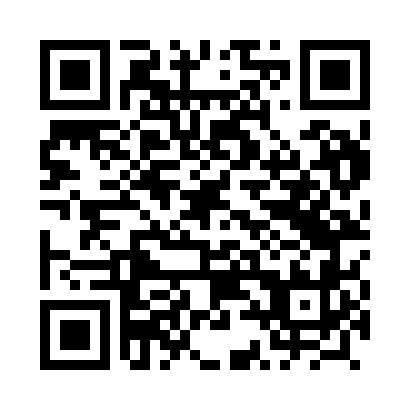 Prayer times for Lechlin, PolandMon 1 Apr 2024 - Tue 30 Apr 2024High Latitude Method: Angle Based RulePrayer Calculation Method: Muslim World LeagueAsar Calculation Method: HanafiPrayer times provided by https://www.salahtimes.comDateDayFajrSunriseDhuhrAsrMaghribIsha1Mon4:226:2512:555:227:279:222Tue4:196:2212:555:237:289:243Wed4:166:2012:555:247:309:264Thu4:136:1812:545:267:329:295Fri4:106:1512:545:277:349:316Sat4:076:1312:545:287:359:347Sun4:046:1112:535:297:379:368Mon4:016:0812:535:317:399:399Tue3:576:0612:535:327:419:4110Wed3:546:0412:535:337:429:4411Thu3:516:0112:525:347:449:4612Fri3:485:5912:525:357:469:4913Sat3:455:5712:525:377:489:5214Sun3:415:5512:525:387:499:5415Mon3:385:5212:515:397:519:5716Tue3:355:5012:515:407:5310:0017Wed3:315:4812:515:417:5510:0318Thu3:285:4612:515:437:5710:0519Fri3:245:4412:505:447:5810:0820Sat3:215:4112:505:458:0010:1121Sun3:175:3912:505:468:0210:1422Mon3:145:3712:505:478:0410:1723Tue3:105:3512:505:488:0510:2024Wed3:065:3312:495:498:0710:2325Thu3:035:3112:495:508:0910:2626Fri2:595:2912:495:528:1110:3027Sat2:555:2712:495:538:1210:3328Sun2:515:2512:495:548:1410:3629Mon2:475:2312:495:558:1610:3930Tue2:435:2112:495:568:1710:43